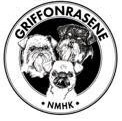 Utstillingsresultater til GRIFFON`S  Mestvinnerliste.Utstillingsklasse: Hårlag: Hundens navn:Rase:Reg. nr:Eier:Mestvinnerskjema skal sendes pr epost til: anne-k5@online.noFrist. 31.12.2018Statutter er som følger: 1. Eier må være medlem av NMHK. Resultater oppnådd FØR medlemskapet er påbegynt telles ikke (for eksempel: melder du deg inn i klubben 4. august, kan du kun sende inn resultater fra og med denne dato.)2. Hunden må være i medlemmets eie fra og med første tellende konkurranse.3. Aldersbestemmelsene i NKK`s utstillingsregler er til enhver tid avgjørende for hvilke klasse hunden deltar i.4. De 5 beste utstillingene/valpeshowene teller, for 5 forskjellige dommere.5. Det må føres på hvor mange deltatte det var (ikke påmeldt) sted og dato, hundens tittel, navn samt eier og eventuell plassering. Resultatene må være arbeidsutvalget for Griffonrasene  i hende senest og innen 31.12. det aktuelle året. Resultater som innkommer etter fristens utløp vil ikke bli tatt med.6. Innsender står selv ansvarlig for at resultatene er korrekte, innsendte i tide og følger statuettene for premiering. Styret har rett til å sjekke at innsendte resultater er korrekte.7. Poengberegning for valp gjelder kun for BIR/BIM plassering.8. Poengberegning for veteraner gjelder kun i veteranklassen, og etter antall deltatte veteraner.9. Det blir  rosetter til de 4 beste valpene og veteranene, samt til de 4 beste i avl og oppdretterklassene.Utstilling nr:12345Dato:Arrangør:Sted:Dommer:Antall deltatte:BIR:BIM:Avls Klasse:Oppdretter klasse:poengsum: